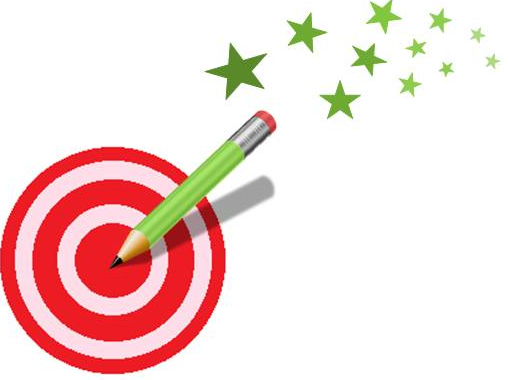 18-1=	25-1=29-1=	30-1=44-1=	32-1=10-1=	5-1=28-1=	20-1=41-1=	51-1=9-1=	59-1=55-1=	28-1=30-1=	11-1=58-1=	54-1=49-1=	60-1=18-1=	25-1=29-1=	30-1=44-1=	32-1=10-1=	5-1=28-1=	20-1=41-1=	51-1=9-1=	59-1=55-1=	28-1=30-1=	11-1=58-1=	54-1=49-1=	60-1=		